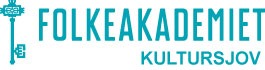 Dato og tidspunktHvor og hvaKommentar25/8 – kl. 18-  20.30Korøvelse på MarkusScwensensgt 15-1/9 – kl. 18 – 20.30Korøvelse på MarkusMUSIKKHJERTE prosjekt starter:4/9 kl. 10.30 -15.30Kolbotn -seminar konsertøving Vokalgruppa og KonsertkorFordele tidspunkt mellom vokalgruppe og nye sangere når vi vet antall nye sangere. 8/9 kl. 18-20.30Kolbotn el. St HanshaugenSer ut til at det blir på Kolbotn 10 /9 lørdag oppmøte 14ish
Konsert kl 19Kolben sal2 konsert kl 19Vokalgruppa synger 2 låter+ en med Ida. ØVEPLAN OPPDATERT 28. SEPT. Hvor og hvaKommentar15/9 kl. 18-20.30Korøvelse på Markus Som vanlig22/9 kl. 18.00Korøvelse på MarkusEmilie bestemmer oppmøtetid29/9 kl. 18 -20.30Korøvelse på Markus, St. HanshaugenENDRING: Tilbake til Markus  6/10 – ikke øvelseHØSTFERIEFRI10/10 – Øvingshotellet
kl. 18 – 20ishMed Resa, Emilie og SverreOppmøte kl. 18 - øvelse
Resa kommer kl 19 – 20 ish13/10 kl. 18-20.30Korøvelse på MarkusNY Mandag 17. okt. kl.18-20.30Korøvelse på KolbotnSal2 m Konsertkoret20/10 kl. 18Korøvelse på Markus23/10 – søndag kl. 13 – 19
Seminar mulig opptreden/åpen scenePå Markus Scene
Etter seminaret åpner vi dørene for venner og familie.
Vaffel, kaffe og sang.
27/10 FRIFlytter øvelsen til mandag 31/10 på KolbotnEmilie er opptatt med skoleNB Mandag 31/10 kl 18Korøvelse på KolbotnSal 2 – siste øvelse før konsertKOLBOTN 3/11 – oppmøte kl. 17.45
Konsert kl. 20 Konsert med Resa 
Support: Kultursjov vokalgruppe og Konsertkor Raskeste vei til Kolbotn:
Tog til Mysen – første stopp Kolbotn. Avgang Oslo S. 17.31 – Kolbotn 17.4110/11 - torsdag kl. 18 -20.30
– oppsummerer musikalsk
synger repertoar –status Sangermøte – planer for 2023
Hva vil dere /hva er mulig?